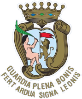 Città di GuardiagreleOGGETTO: ISTANZA PER LA CONCESSIONE DI CONTRIBUTO PER LA REALIZZAZIONE DI CENTRI ESTIVI PER MINORI 2020Il/La sottoscritto/a _________________________________________________ residente a _____________________ CAP. __________ in via_____________________________ tel./cell.______________ in qualità di Presidente e/o legale rappresentate dell’associazione/organizzazione/soggetto privato  ________________________________________con sede in __________________________ via __________________________  n. ___ cod. fisc. _____________________ tel. _________________________  mail __________________________ PEC  ___________________________presenta istanza di contributo a sostegno dell’attività CENTRI ESTIVI 2020A tal fine, ai sensi degli articoli 46 e 47 del D.P.R. n. 445/2000 sotto la propria personale responsabilità ed a piena conoscenza della responsabilità penale prevista per le dichiarazioni false dall’art.76 del medesimo decreto, dalle disposizioni del Codice Penale e dalle leggi speciali in materiaDICHIARA□ di aver preso visione dell’Avviso pubblico “Contributo ad iniziative e progetti per la realizzazione dei centri estivi per minori anno 2020 rivolto alle associazioni/organizzazioni/soggetti privati operanti nel territorio del comune di Guardiagrele”, approvato con delibera di Giunta comunale n.96  del  2.07.2020.□ che il proprio progetto è stato approvato con deliberazione di Giunta Comunale; (OPPURE) □ di aver attivato all’interno del Comune di Guardiagrele un centro estivo senza richiedere l’utilizzo di spazi pubblici.Ai fini dell’accoglimento della domanda di contributo, dichiara quanto segue:□  di essere in possesso dei requisiti di cui all’art. 80 del Codice Appalti (D. Lgs.vo 50/2016 e ss. mm);□ tutte le attività organizzate seguiranno scrupolosamente quanto previsto dalle “Linee guida per la gestione in sicurezza di opportunità organizzate di socialità e gioco per bambini ed adolescenti nella fase 2 dell’emergenza CODIV , stilate dal Dipartimento per le politiche della famiglia della Presidenza del Consiglio dei Ministri del 11/06/2020 e dalle Ordinanze del Presidente della Giunta Regionale d’Abruzzo n. 74 del 14.06.2020 (sezione 30) ed eventuali successive modifiche ed integrazioni. Saranno osservate inoltre tutte le eventuali altre indicazioni nazionali e regionali stabilite in materia. Ogni responsabilità rimane in capo al sottoscritto soggetto organizzatore e con la sottoscrizione della presente istanza si conferma la presa visione ed applicazione delle predette disposizioni in materia di sicurezza;□ è stata sottoscritta apposita polizza assicurativa a copertura di danni a persone e cose;*******************Dichiara, inoltre, quanto segue:I centri estivi saranno organizzati nel seguente periodo dal ___________ al ______________ per complessive n. _________________ settimane, con orario da_______a______con le seguenti caratteristiche:FASCE D’ETA’:Bambini/e nido e scuola infanziaRagazzi/e scuola primariaRagazzi/e scuola secondaria di primo gradoNUMERO MASSIMO DI BAMBINI/RAGAZZI PARTECIPANTI A SETTIMANA__________NUMERO DI ISCRITTI RESIDENTI PER CIASCUNA SETTIMANA (se il dato è disponibile)________________________________________________________________UTILIZZO SPAZI:La propria sede, in spazio all’aperto/chiusoLo spazio pubblico di __________________MODULAZIONE GIORNATA:giornata interametà giornata- che le rette che saranno applicate a ciascuna settimana di frequenza sono le seguenti:€______EVENTUALI RIDUZIONI _____________________Si allegano:scheda progettuale (PER I GESTORI IL CUI PROGETTO NON SIA STATO GIA’ APPROVATO DAL COMUNE); fotocopia di un documento di identità del sottoscrittore;  Data ____________________                    			Firma____________________________Si autorizza il Comune di Guardiagrele al trattamento dei dati forniti che verranno trattati nel rispetto di quanto previsto dal D. Lgs. n. 196/03 Codice in materia di protezione dei dati personali, come integrato dal Regolamento UE 2016/679 e dal D.Lgs. n.101/2018, per le finalità strettamente necessarie all’espletamento delle attività connesse al presente Avviso.Data ____________________                    			Firma____________________________